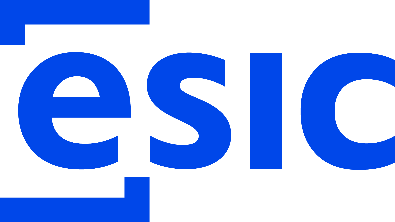 CERTIFICATE OF ATTENDANCENAME OF THE RECEIVING INSTITUTION:IT IS HEREBY CERTIFIED THAT:MR/MS FROM ESIC BUSINESS & MARKETING SCHOOLHAS STARTED STUDYING AT OUR INSTITUTION ON ______/______/_________ NAME AND FUNCTION OF THE SIGNATORY:SIGNATURE, STAMP & DATE:IT IS HEREBY CERTIFIED THAT THE ABOVE STUDENT FROM ESIC BUSINESS & MARKETING SCHOOLHAS BEEN STUDYING AT OUR INSTITUTION FROM______/______/_________ TO ______/______/_________NAME AND FUNCTION OF THE SIGNATORY:SIGNATURE, STAMP & DATE: